Lesson 10 Practice ProblemsThe graph shows the distance of a car from home as a function of time.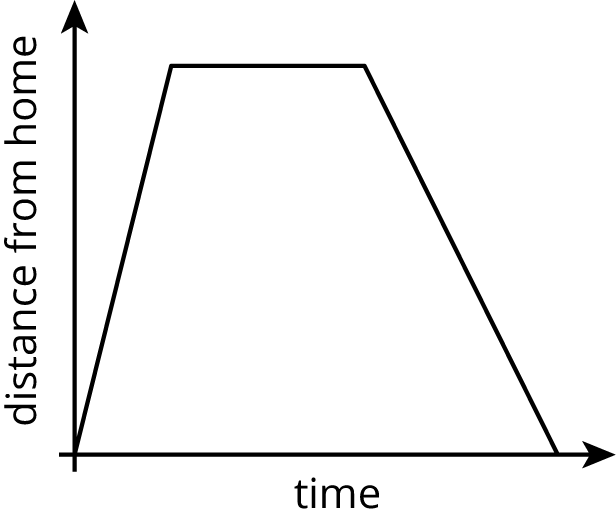 Describe what a person watching the car may be seeing.The equation and the graph represent two functions. Use the equation  and the graph to answer the questions.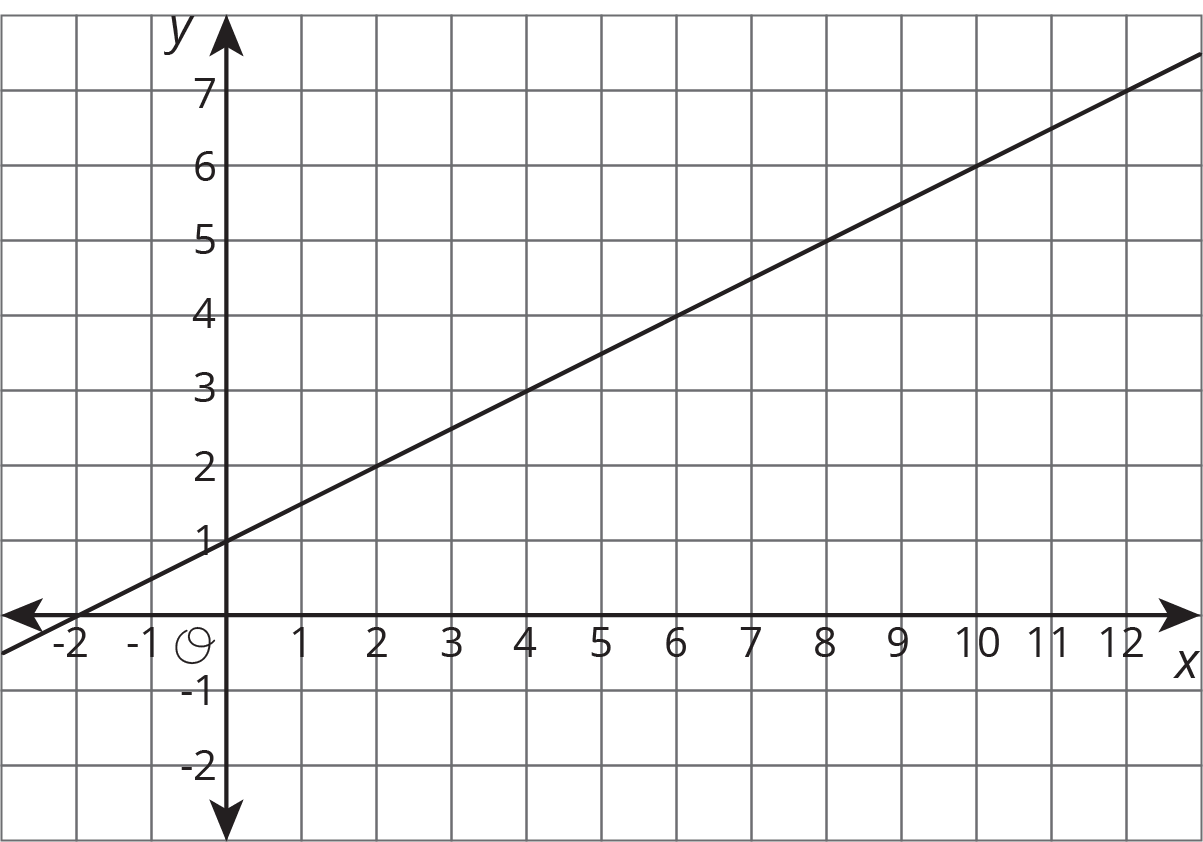 When  is 4, is the output of the equation or the graph greater?What value for  produces the same output in both the graph and the equation?(From Unit 6, Lesson 7.)This graph shows a trip on a bike trail. The trail has markers every 0.5 km showing the distance from the beginning of the trail.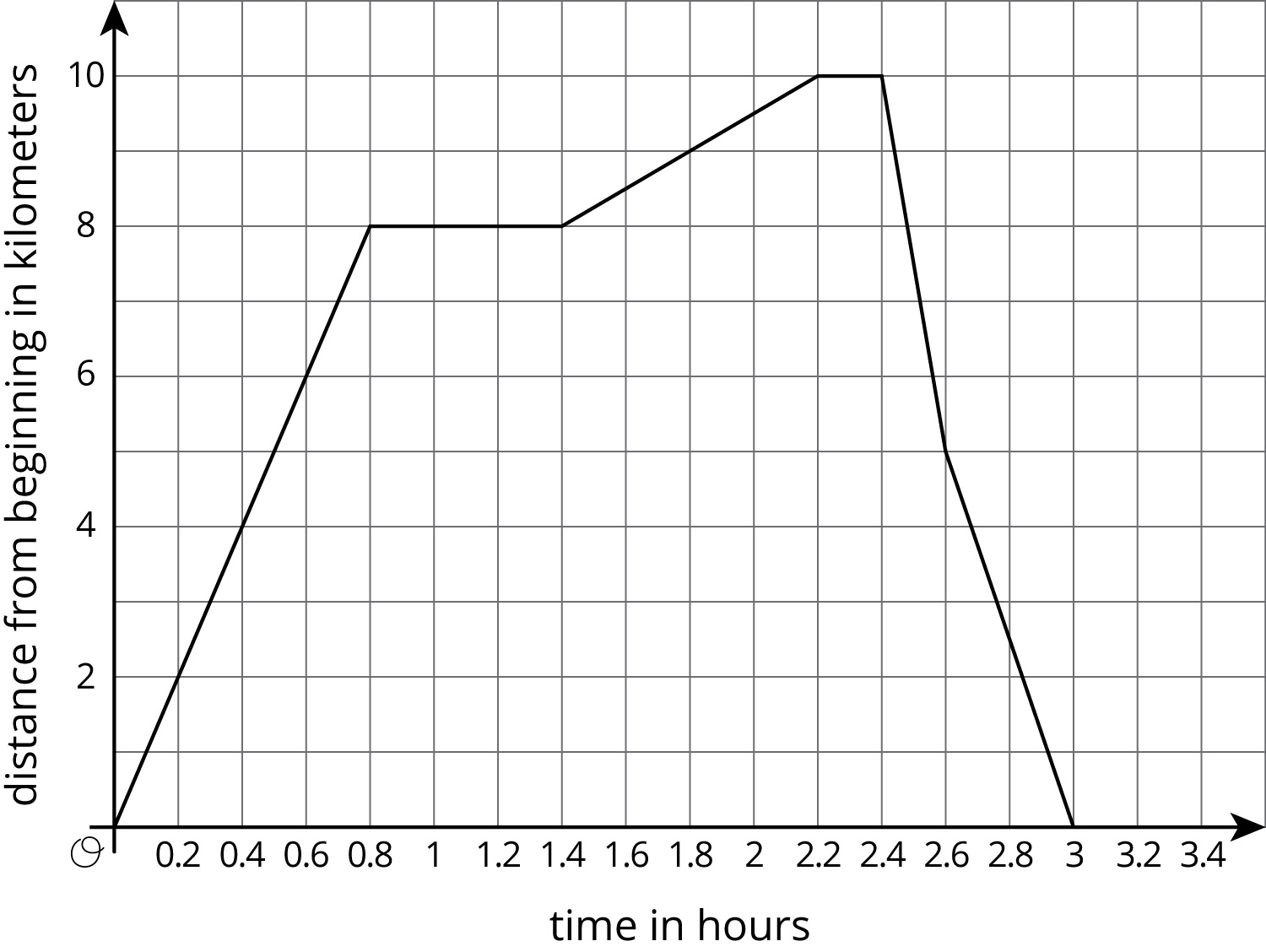 When was the bike rider going the fastest?When was the bike rider going the slowest?During what times was the rider going away from the beginning of the trail?During what times was the rider going back towards the beginning of the trail?During what times did the rider stop?The expression  represents the volume of liquid of a container after  seconds. The expression  represents the volume of liquid of another container after  seconds. What does the equation  mean in this situation?(From Unit 4, Lesson 17.)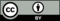 © CC BY Open Up Resources. Adaptations CC BY IM.